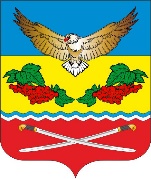 РОСТОВСКАЯ ОБЛАСТЬЦИМЛЯНСКИЙ РАЙОНМУНИЦИПАЛЬНОЕ ОБРАЗОВАНИЕ«КАЛИНИНСКОЕ  СЕЛЬСКОЕ ПОСЕЛЕНИЕ»СОБРАНИЕ ДЕПУТАТОВ КАЛИНИНСКОГО СЕЛЬСКОГО ПОСЕЛЕНИЯ ЦИМЛЯНСКОГО РАЙОНАРЕШЕНИЕ11.02.2022                                 № 20                       ст. Калининская                    В соответствии с Областным законом №640-ЗС от 16.12.2021 года о внесении изменений в Областной закон № 92-ЗС от 03.10.2008 года «Об оплате работников, осуществляющих техническое обеспечение деятельности государственных органов  Ростовской области, обслуживающего персонала государственных органов Ростовской области», Уставом муниципального образования «Калининское сельское поселение», Собрание депутатов Калининского сельского поселения,РЕШИЛО:1. Внести в решение  от 28.08.2019 № 44 «Об условиях оплаты труда  работников, не замещающих должности муниципальной службы и не являющихся муниципальными служащими, и осуществляющим техническое обеспечение деятельности органов местного самоуправления и обслуживающего персоналаАдминистрации Калининского сельского поселения Цимлянского района» следующие изменения: в приложение 2 «Положение об оплате труда технических работников  и обслуживающего персонала Администрации Калининского сельского поселения, в  п.3.1.  в первом абзаце цифры «50», заменить цифрами  «100», «70», заменить цифрами  «150»; «100», заменить цифрами  «200».2. Настоящее решение вступает в силу с 1 января 2022 года.О внесении изменений в решение от 28.08.2019 № 44 «Об условиях оплаты труда  работников,не замещающих должности муниципальнойслужбы и не являющихся муниципальными служащими, и осуществляющим техническоеобеспечение деятельности органов местногосамоуправления и обслуживающего персоналаАдминистрации Калининского сельского поселения Цимлянского района»Председатель Собрания депутатов-глава  Калининского  сельского поселения                                Н.Н.Капканов